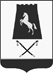 ПОСТАНОВЛЕНИЕАДМИНИСТРАЦИИАЛЕКСАНДРОВСКОГО МУНИЦИПАЛЬНОГО ОКРУГАСТАВРОПОЛЬСКОГО КРАЯ__ ________ 2022 г.                      с. Александровское                                 		№___Об утверждении административного регламента предоставления муниципальной услуги «Выдача разрешений на выполнение авиационных работ, парашютных прыжков, демонстрационных полетов воздушных судов, полетов беспилотных воздушных судов (за исключением полетов беспилотных воздушных судов с максимальной взлетной массой менее 0,25 кг), подъемов привязных аэростатов над населенными пунктами, а также на посадку (взлет) на расположенные в границах населенных пунктов площадки, сведения о которых не опубликованы в документах аэронавигационной информации»В соответствии с Воздушным кодексом Российской Федерации, Федеральным законом от 27 июля 2010 года № 210-ФЗ «Об организации предоставления государственных и муниципальных услуг», Федеральным законом «О геодезии, картографии и пространственных данных и о внесении изменений в отдельные законодательные акты Российской Федерации от 30.12.2015 № 431-ФЗ, постановлением Правительства РФ от 09 февраля 2017 года № 159 «Об утверждении правил выполнения геодезических и картографических работ на отдельных территориях Российской Федерации»,  с пунктом 49 Федеральных правил использования воздушного пространства Российской Федерации, утвержденных постановлением Правительства Российской Федерации от 11.03.2010 г. №138, пунктом 40.5 Федеральных авиационных правил «Организация планирования использования воздушного пространства Российской Федерации», утвержденных приказом Минтранса России от 16.01.2012 г. №6, приказом Министерства транспорта Российской Федерации от 19 ноября 2020 года № 494 «Об утверждении Федеральных авиационных правил «Требования к юридическим лицам, индивидуальным предпринимателям, выполняющим авиационные работы, включенные в перечень авиационных работ, предусматривающих получение документа, подтверждающего соответствие требованиям федеральных авиационных правил юридического лица, индивидуального предпринимателя», постановлениями администрации Александровского муниципального округа Ставропольского края от 04.03.2022 № 208 «Об утверждении порядка разработки и утверждении административных регламентов предоставления муниципальных услуг» (с изменениями от 17 мая 2022г. №538), от 12 октября 2021 г. № 1139 «Об  утверждении общего перечня муниципальных услуг, предоставляемых администрацией  Александровского муниципального округа Ставропольского края» администрация Александровского муниципального округа Ставропольского края  ПОСТАНОВЛЯЕТ:1. Утвердить прилагаемый административный регламент предоставления муниципальной услуги «Выдача разрешений на выполнение авиационных работ, парашютных прыжков, демонстрационных полетов воздушных судов, полетов беспилотных воздушных судов (за исключением полетов беспилотных воздушных судов с максимальной взлетной массой менее 0,25 кг), подъемов привязных аэростатов над населенными пунктами, а также на посадку (взлет) на расположенные в границах населенных пунктов площадки, сведения о которых не опубликованы в документах аэронавигационной информации». 2. Признать утратившим силу:- постановление администрации Александровского муниципального района Ставропольского края от 25.06.2019 г. № 340 «Об утверждении Положения о выдаче разрешения на выполнение авиационных работ, парашютных прыжков, демонстрационных полетов воздушных судов, полетов беспилотных летательных аппаратов, подъемов привязанных аэростатов над территорией Александровского муниципального района Ставропольского края, посадки (взлета) на расположенные в границах населенных Александровского муниципального района Ставропольского края площадки, сведения о которых не опубликованы в документах аэронавигационной информации»;- постановление администрации Александровского муниципального района Ставропольского края от 14.08.2020 г. № 409 «Об утверждении административного регламента предоставления муниципальной услуги «Выдача разрешений на выполнение авиационных работ, парашютных прыжков, демонстрационных полетов воздушных судов, полетов беспилотных летательных аппаратов, подъемов привязанных аэростатов над населенными пунктами, а также на посадку (взлет) на расположенные в границах населенных пунктов площадки, сведения о которых не опубликованы в документах аэронавигационной информации».3. Контроль за выполнением настоящего постановления возложить на заместителя главы администрации – начальника отдела имущественных и земельных отношений администрации Александровского муниципального округа Ставропольского края Мещерякова С.В.4. Настоящее постановление вступает в силу со дня его обнародования.Глава Александровского муниципального округа Ставропольского края                                                                    Л.А. МаковскаяПроект вносит:Первый заместитель главы администрации                                 В.И. ЕрмошкинПроект согласован:Управляющий делами администрации                                          Ю.В. ИвановаНачальник юридического отдела                                                                              администрации                                                                               Т.А. СофроноваНачальник отдела экономического                                                                                              развития администрации                                                              Е.А. Мацагорова                            Проект подготовил:Начальник отдела по безопасности и профилактике правонарушенийадминистрации                                                                                М.А. ДерновУТВЕРЖДЕН: постановлением администрацииАлександровского муниципального округа Ставропольского краяот __ ______ 2022 г. №АДМИНИСТРАТИВНЫЙ РЕГЛАМЕНТпредоставления муниципальной услуги «Выдача разрешений на выполнение авиационных работ, парашютных прыжков, демонстрационных полетов воздушных судов, полетов беспилотных воздушных судов (за исключением полетов беспилотных воздушных судов с максимальной взлетной массой менее 0,25 кг), подъемов привязных аэростатов над населенными пунктами, а также на посадку (взлет) на расположенные в границах населенных пунктов площадки, сведения о которых не опубликованы в документах аэронавигационной информации» I. Общие положения1.1. Административный регламент предоставления муниципальной услуги «Выдача разрешений на выполнение авиационных работ, парашютных прыжков, демонстрационных полетов воздушных судов, полетов беспилотных воздушных судов (за исключением полетов беспилотных воздушных судов с максимальной взлетной массой менее 0,25 кг), подъемов привязных аэростатов над населенными пунктами, а также на посадку (взлет) на расположенные в границах населенных пунктов площадки, сведения о которых не опубликованы в документах аэронавигационной информации» (далее – административный регламент, муниципальная услуга)  определяет порядок, сроки и последовательность действий (административных процедур) по предоставлению муниципальной услуги администрацией Александровского муниципального округа Ставропольского края (далее - администрация).1.2. Заявителями, имеющими право на получение муниципальной услуги, являются:физические лица;индивидуальные предприниматели;юридические лица.От имени заявителя в целях предоставления муниципальной услуги может обратиться любое физическое лицо, наделенное соответствующими полномочиями в установленном порядке.1.3. Требование предоставления заявителю муниципальной услуги в соответствии с вариантом предоставления муниципальной услуги, соответствующим признакам заявителя, определенным в результате анкетирования, проводимого структурным подразделением администрации, предоставляющим услугу (далее - профилирование), а также результата, за предоставлением которого обратился заявитель.Муниципальная услуга может быть предоставлена посредством использования информационно-телекоммуникационных технологий, в том числе с использованием Единого и Регионального порталов государственных и муниципальных услуг (функций), многофункциональных центров и других средств, при условии наличия электронного взаимодействия между государственными органами, органами местного самоуправления, организациями и заявителями.В процессе предоставления муниципальной услуги заявитель, представитель заявителя вправе обращаться в администрацию округа за получением информации о ходе предоставления муниципальной услуги лично, по почте или с использованием информационно-коммуникационных технологий.1.4. Порядок информирования о муниципальной услуге.1.4.1. Информирование о ходе предоставления муниципальной услуги осуществляется специалистом отдела по безопасности и профилактике правонарушений администрации Александровского муниципального округа Ставропольского края (далее – отдел) и специалистами муниципального казенного учреждения «Многофункциональный центр предоставления государственных и муниципальных услуг Александровского муниципального округа Ставропольского края» (далее – МФЦ) (в случае обращения через МФЦ) при:личном обращении;обращении по телефону;письменном обращении;обращении в форме электронного документа с использованием электронной почты либо использованием сети «Интернет» путем направления обращений в федеральную государственную информационную систему «Единый портал государственных и муниципальных услуг (функций)» по адресу: www.gosuslugi.ru, государственную информационную систему Ставропольского края «Портал государственных и муниципальных услуг (функций), представляемых (исполняемых) органами исполнительной власти Ставропольского края и органами местного самоуправления муниципальных образований Ставропольского края» (далее - Единый и Региональный порталы государственных и муниципальных услуг (функций)) по адресу: www.26gosuslugi.ru. 1.4.2. Информация о местонахождения и графике работы администрации, отдела, предоставляющего муниципальную услугу, и МФЦ.Администрация Александровского муниципального округа Ставропольского краяАдрес: 356300, Ставропольский край, Александровский район, с. Александровское, ул. К. Маркса, 58.Телефон: (886557) 2-73-04, факс (886557) 2-73-01.Адрес электронной почты: aleksadmin@mail.ru.Структурное подразделение администрации – отдел по безопасности и профилактике правонарушений администрации Александровского муниципального округа Ставропольского края (далее – отдел)Адрес: 356300, Ставропольский край, Александровский район, с. Александровское, ул. К. Маркса, 58.Телефон, факс: (886557) 2-73-23.Адрес электронной почты: bezopasnost@aleksadmin.ruГрафик работы отдела: ежедневно с 8.00 до 17.00 (кроме выходных и праздничных дней), в предпраздничные дни — с 8.00 до 16.00, перерыв с 12.00 до 13.00 часов.Выходные дни - суббота, воскресенье и праздничные дни.МФЦПочтовый адрес: 356300 Ставропольский край, Александровский район, с. Александровское, ул. Войтика, 39.Телефон: 8 (86557) 2-30-88.Адрес электронной почты: aleks-mfc26@yandex.ru.Адрес официального Интернет-сайта: aleks.umfc26.ru. График работы: понедельник, вторник, четверг, пятница с 8-00 до 18-00 ч., среда с 8-00 до 20-00 ч., суббота с 8-00 до 13-00 ч., перерыва нет, выходной день воскресенье.Выходными днями являются также праздничные дни, установленные постановлением Правительства РФ на соответствующий календарный год.Информация о месте нахождения и графике работы территориально- обособленных структурных подразделений МФЦ изложена в приложении 3 к настоящему административному регламенту.1.4.3. Справки предоставляются специалистами отдела или МФЦ по вопросам: перечня документов, необходимых для предоставления муниципальной услуги, комплектности (достаточности) представленных документов;источника получения документов, необходимых для предоставления муниципальной услуги;правильности оформления представляемых документов;результата предоставления муниципальной услуги.1.4.4. Публичное информирование граждан проводится путем размещения информации в  ГАУ СК «Издательский дом «Периодика Ставрополья» районной газете «Александровская жизнь» и/или на официальном сайте администрации Александровского муниципального округа Ставропольского края https://aleksadmin.ru, а также путём размещения информационных материалов с использованием информационно-телекоммуникационной сети Интернет в федеральной государственной информационной системе «Единый портал государственных и муниципальных услуг (функций)» (www.http://gosuslugi.ru.).Информация по вопросам предоставления муниципальной услуги носит открытый общедоступный характер, может быть получена заявителем лично посредством письменного и (или) устного обращения, через электронную почту, по телефону для справок, на официальном интернет-сайте администрации, на информационных стендах в местах приема заявителей, при использовании Единого и Регионального порталов государственных и муниципальных услуг (функций) в информационно - телекоммуникационной сети «Интернет».Информация предоставляется бесплатно.1.4.5. При информировании о муниципальной услуге по телефону и при личном обращении специалист отдела или работник МФЦ (в случае обращения в МФЦ) в вежливой (корректной) форме доводит до сведения обратившихся информацию по интересующим их вопросам. Ответ на телефонный звонок должен начинаться с информации о наименовании организации, в которую позвонил гражданин, фамилии, имени, отчестве и должности специалиста, принявшего телефонный звонок. Время разговора не должно превышать 10 минут. При невозможности специалиста, принявшего звонок, самостоятельно ответить на поставленные вопросы, обратившемуся гражданину должен быть сообщен телефонный номер, по которому можно получить необходимую информацию.1.4.6. Основными требованиями к информированию о порядке оказания муниципальной услуги являются:достоверность предоставляемой информации; четкость в изложении информации; полнота информирования;удобство и доступность получения информации;оперативность предоставления информации.1.4.7. На Интернет-сайте администрации (http://aleksadmin.ru) размещается следующая информация:категории заявителей, которым предоставляется муниципальная услуга;форма заявления  1 к административному регламенту);блок-схема, наглядно отображающая алгоритм прохождения административных процедур (приложение 4 к административному регламенту);перечень документов, необходимых для получения муниципальной услуги;сведения о возмездности (безвозмездности) оказания муниципальной услуги;информация о месте предоставления муниципальной услуги;срок предоставления муниципальной услуги;результат предоставления муниципальной услуги;основания отказа в предоставления муниципальной услуги.1.4.8. Порядок получения консультаций по процедуре предоставления муниципальной услуги.При консультировании в письменной форме на основании письменных обращений ответ на обращение направляется по почте в адрес потребителя в срок, не превышающий 30 дней с момента поступления письменного обращения.При осуществлении консультирования потребителя по телефону или при личном его обращении специалист отдела или МФЦ (в случае подачи документов через МФЦ) предоставляет информацию по следующим вопросам:перечень документов, необходимых для предоставления муниципальной услуги;требования к оформлению и заверению документов, представляемых для предоставления муниципальной услуги;правильности оформления представляемых документов;оснований для отказа в предоставлении муниципальной услуги;результата предоставления муниципальной услуги.При информировании заявителя лично или по телефону специалист отдела или МФЦ (в случае подачи документов через МФЦ), осуществляющий индивидуальное устное информирование, должен назвать свою фамилию, имя, отчество, должность, а затем в вежливой форме, без длительных пауз, не отвлекаясь, подробно проинформировать обратившегося гражданина по интересующим его вопросам.Специалист отдела или МФЦ (в случае подачи документов через МФЦ), осуществляющий индивидуальное устное информирование лично или по телефону, должен принять все необходимые меры для предоставления полного и оперативного ответа на вопрос, поставленный в обращении гражданина. Время ожидания гражданином ответа при информировании не должно превышать 15 минут.Специалист отдела или МФЦ (в случае подачи документов через МФЦ), осуществляющий индивидуальное устное информирование, должен корректно и внимательно относиться к обратившимся гражданам, не унижая их чести и достоинства. Максимальная продолжительность ответа специалиста на вопросы заявителя не должно превышать 10 минут.В случае если заданные заявителем вопросы не входят в компетенцию специалиста отдела или МФЦ (в случае подачи документов через МФЦ), он информирует заявителя о его праве получения информации из иных источников или от органов, уполномоченных на ее предоставление.II. Стандарт предоставления муниципальной услуги2.1. Наименование муниципальной услуги: «Выдача разрешений на выполнение авиационных работ, парашютных прыжков, демонстрационных полетов воздушных судов, полетов беспилотных воздушных судов (за исключением полетов беспилотных воздушных судов с максимальной взлетной массой менее 0,25 кг), подъемов привязных аэростатов над населенными пунктами, а также на посадку (взлет) на расположенные в границах населенных пунктов площадки, сведения о которых не опубликованы в документах аэронавигационной информации».2.2. Наименование органа, предоставляющего муниципальную услугу.2.2.1. Наименование органа, предоставляющего муниципальную услугу - администрация Александровского муниципального округа Ставропольского края.Проверку представленных документов, определение возможности предоставления муниципальной услуги, подготовку проектов разрешений осуществляет отдел по безопасности и профилактике правонарушений администрации Александровского муниципального округа Ставропольского края (далее – отдел). Решение о выдаче или отказе в выдачи разрешения на выполнение авиационных работ, парашютных прыжков, демонстрационных полетов воздушных судов, полетов беспилотных воздушных судов (за исключением полетов беспилотных воздушных судов с максимальной взлетной массой менее 0,25 кг), подъемов привязных аэростатов над населенными пунктами, а также на посадку (взлет) на расположенные в границах населенных пунктов площадки, сведения о которых не опубликованы в документах аэронавигационной информации, принимается комиссией по рассмотрению заявлений о выдаче разрешения на выполнение авиационных работ, парашютных прыжков, демонстрационных полетов воздушных судов, полетов беспилотных воздушных судов (за исключением полетов беспилотных воздушных судов с максимальной взлетной массой менее 0,25 кг), подъемов привязных аэростатов над населенными пунктами Александровского муниципального округа Ставропольского края, а также на посадку (взлет) на расположенные в границах населенных пунктов Александровского муниципального округа Ставропольского края площадки, сведения о которых не опубликованы в документах аэронавигационной информации (далее - комиссия), в форме протокола заседания комиссии по заявлению юридического, физического лица, индивидуального предпринимателя или их уполномоченных представителей (далее – заявитель).Комиссия формируется в составе председателя комиссии, ответственного секретаря комиссии и других членов комиссии. Организационно-техническую работу по осуществлению деятельности комиссии осуществляет ее секретарь, обязанности которого исполняет специалист отдела, ответственный за предоставление муниципальной услуги.Состав и положение комиссии утверждается муниципальным правовым актом администрации Александровского муниципального округа Ставропольского края.Информирование, прием и выдачу документов может осуществлять муниципальное казенное учреждение «Многофункциональный центр предоставления государственных и муниципальных услуг Александровского муниципального округа Ставропольского края» (далее – МФЦ).МФЦ не имеет возможности принять решение об отказе в приеме запроса и документов и (или) информации, необходимых для предоставления муниципальной услуги.2.2.2. При предоставлении муниципальной услуги, в целях получения необходимых документов, проверки сведений, предоставляемых заявителями, а также предоставления иных необходимых сведений администрации взаимодействие с другими организациями не осуществляется.2.2.3. Запрещено требовать от заявителя осуществления действий, в том числе согласований, необходимых для получения государственных и муниципальных услуг и связанных с обращением в иные государственные органы, органы местного самоуправления, организации, за исключением получения услуг и получения документов и информации, предоставляемых в результате предоставления таких услуг, включенных в перечни, указанные в части 1 статьи 9 Федерального закона «Об организации предоставления государственных и муниципальных услуг».2.3. Результат предоставления муниципальной услуги.2.3.1. Результатом предоставления муниципальной услуги является:- разрешение на выполнение авиационных работ, парашютных прыжков, демонстрационных полётов воздушных судов, полётов беспилотных воздушных судов, подъёмов привязных аэростатов над населёнными пунктами, а также на посадку (взлёт) на расположенные в границах населённых пунктов площадки, сведения о которых не опубликованы в документах аэронавигационной информации (далее - разрешение на выполнение авиационных работ, приложение 2 к административному регламенту);- уведомление об отказе в предоставлении муниципальной услуги (далее – уведомление об отказе, приложение 3 к административному регламенту).Разрешение на выполнение авиационных работ или уведомление об отказе регистрируется в журнале исходящих документов и вносятся в АИС «Дело».Информационная система, в которой фиксируется факт получения заявителем результата предоставления муниципальной услуги отсутствует.2.3.2. Разрешение на выполнение авиационных работ или уведомление об отказе, могут быть:а) выданы лично заявителю в форме электронного документа на бумажном носителе;б) направлены заявителю в форме электронного документа, подписанного с использованием электронной цифровой подписи (электронной подписи), по электронной почте;в) выданы лично заявителю в форме документа на бумажном носителе почтовым отправлением;г) направлены заявителю в форме электронного документа, подписанного с использованием электронной цифровой подписи (электронной подписи), через Единый портал.Форма и способ получения документа и (или) информации, подтверждающих предоставление муниципальной услуги (отказ в предоставлении), указываются заявителем в заявлении, если иное не установлено законодательством Российской Федерации.2.4. Срок предоставления муниципальной услуги: Срок предоставления муниципальной услуги – 5 рабочих дней со дня подачи заявления. Для получения разрешения заявитель обращается не позднее 10 рабочих дней до начала выполнения авиационных работ.В случае представления заявления и документов через МФЦ срок принятия решения исчисляется со дня передачи МФЦ заявления и документов в администрацию.Внесение исправлений допущенных опечаток и (или) ошибок в выданных в результате предоставления муниципальной услуги документах осуществляется в срок не более 5 календарных дней со дня соответствующего обращения заявителя в администрацию.2.4.2. Сроки ожидания при получении муниципальной услуги.Максимальное время ожидания в очереди не должно превышать 15 минут.2.4.3. Срок регистрации заявления заявителя о предоставлении муниципальной услуги не может быть более 15 минут. Запрос заявителя о предоставлении муниципальной услуги регистрируется посредством внесения данных в информационную систему.В случае предоставления муниципальной услуги в электронном виде регистрация осуществляется в автоматическом режиме в день получения запроса (заявления) с присвоением регистрационного номера, указанием даты и времени поступления.2.5. Правовые основания для предоставления муниципальной услуги.Перечень нормативных правовых актов Российской Федерации, нормативных правовых актов Ставропольского края, муниципальных нормативных правовых актов Александровского муниципального округа Ставропольского края, регулирующих предоставление муниципальной услуги (с указанием их реквизитов и источников официального опубликования) (далее - перечень нормативных правовых актов, регулирующих предоставление муниципальной услуги) размещен на официальном сайте администрации Александровского округа, предоставляющей муниципальную услугу, в информационно-телекоммуникационной сети «Интернет» (https://aleksadmin.ru/administratsiya/otdely-i-upravleniya/otdel-po-bezopasnosti/), Едином и Региональном порталах государственных и муниципальных услуг (функций).2.6. Исчерпывающий перечень документов, необходимых для предоставления муниципальной услуги.2.6.1. Для получения муниципальной услуги заявитель представляет:1) заявление (приложение 1 к административному регламенту), которое подписывается руководителем постоянно действующего исполнительного органа юридического лица или иным лицом, имеющим право действовать от имени этого юридического лица, либо физическим лицом, либо индивидуальным предпринимателем в котором указываются:- полное и (если имеется) сокращенное наименование, в том числе фирменное наименование, и организационно-правовая форма юридического лица, адрес его места нахождения, государственный регистрационный номер записи о создании юридического лица, данные документа, подтверждающего факт внесения сведений о юридическом лице в единый государственный реестр юридических лиц, с указанием адреса места нахождения органа, осуществившего государственную регистрацию, а также номера телефона и (в случае если имеется) адрес электронной почты юридического лица;- фамилия, имя и (если имеется) отчество физического лица или индивидуального предпринимателя, адрес его места жительства, данные документа, удостоверяющего его личность, государственный регистрационный номер записи о государственной регистрации индивидуального предпринимателя, данные документа, подтверждающего факт внесения сведений об индивидуальном предпринимателе в единый государственный реестр индивидуальных предпринимателей, с указанием адреса места нахождения органа, осуществившего государственную регистрацию, а также номера телефонов и (если имеется) адреса электронной почты индивидуального предпринимателя;- идентификационный номер налогоплательщика, данные документа о постановке соискателя лицензии на учет в налоговом органе.2) документ, удостоверяющий личность заявителя, в том числе паспорт гражданина Российской Федерации,  временное удостоверение личности гражданина Российской Федерации (форма № 2П), удостоверение личности (военный билет) военнослужащего Российской Федерации; паспорт иностранного гражданина либо иной документ, установленный федеральным законом или признаваемый в соответствии с международным договором в качестве документа, удостоверяющего личность иностранного гражданина, вид на жительство и удостоверение беженца;3) документ, удостоверяющий право (полномочия) представителя юридического лица, если с заявлением обращается представитель заявителя;4) свидетельство о регистрации воздушного судна, за исключением использования сверхлегкого пилотируемого гражданского воздушного судна с массой конструкции 115 килограммов и менее или беспилотного воздушного судна с разрешенной максимальной массой 30 килограммов и менее;5) документ, подтверждающий технические характеристики воздушного судна (паспорт, формуляр или руководство пользователя воздушного судна с указанием его максимальной взлетной массы (массы конструкции), в случае использования сверхлегкого пилотируемого гражданского воздушного судна с массой конструкции 115 килограммов и менее или беспилотного воздушного судна с разрешенной максимальной массой 30 килограммов и менее;6) для получения разрешения на выполнение авиационных работ информация в письменной форме, содержащая следующие сведения:о месте планируемого использования воздушного пространства над территорией муниципального образования (адресный ориентир и (или) наименование элемента планировочной структуры) для выполнения авиационных работ (в том числе при выполнении работ с использованием беспилотного воздушного судна), о маршрутах подхода и отхода к месту выполнения авиационных работ, проходящих над территорией муниципального образования, о наряде сил и средств, выделяемых на выполнение авиационных работ;7) для получения разрешения на выполнение парашютных прыжков:  информация в письменной форме, содержащая следующие сведения:о времени, месте, высоте выброски парашютистов, о количестве подъемов (заходов) воздушного судна, о маршрутах подхода и отхода к месту выполнения парашютных прыжков, проходящих над территорией муниципального образования;8) для получения разрешения на выполнение подъема привязного аэростата: информация в письменной форме, содержащая сведения о времени, месте и высоте подъема привязного аэростата;9) для получения разрешения на выполнение демонстрационных полетов: информация в письменной форме, содержащая сведения о времени, месте (зонах выполнения), высоте полетов, маршрутах подхода и отхода к месту проведения демонстрационных полетов;10) для получения разрешения на выполнение полетов беспилотного воздушного судна: информация в письменной форме, содержащая сведения о времени, месте (зоне выполнения), высоте полетов11) для получения разрешения на выполнение посадки (взлета) на площадке, расположенной в границах муниципального образования: информация в письменной форме, содержащая сведения о месте расположения площадки, времени, высоте полета, маршруте подхода и отхода к площадке посадки (взлета). Примечание: документы, указанные в пункте 2.6.1. настоящего административного регламента, представляются заявителем в зависимости от планируемого к выполнению вида авиационной деятельности в виде заверенных заявителем копий (за исключением заявлений). На указанных копиях документов на каждом листе документа заявителем проставляются: отметка «копия верна», подпись с расшифровкой, при наличии печать (для юридических лиц).Заявление должно быть заполнено от руки разборчиво (печатными буквами) чернилами черного или синего цвета, или при помощи средств электронно-вычислительной техники и подписано заявителем либо его уполномоченным представителем.Формы заявления может быть получена заявителем:- непосредственно в отделе;- в сети «Интернет» на сайте администрации, на Едином портале (www.gosuslugi.ru) и региональном портале (www.26gosuslugi.ru).Заявитель имеет право представить заявление с приложением документов в отдел или МФЦ;в письменном виде;лично либо через своих представителей;по почте;в электронной форме через Единый и Региональный порталы государственных и муниципальных услуг (функций).Предоставление муниципальной услуги осуществляется в электронной форме при наличии регистрации заявителя на Едином портале государственных и муниципальных услуг (функций) или электронной подписи. На Едином и Региональном порталах государственных и муниципальных услуг (функций) и официальном сайте администрации размещаются образцы заполнения формы заявления.Заявление и документы для получения услуги в форме электронного документа направляются в порядке, установленном постановлением Правительства Российской Федерации от 07 июля . № 553 «О порядке оформления и представления заявлений и иных документов, необходимых для предоставления государственных и (или) муниципальных услуг, в форме электронных документов».Если на Едином портале заявителю не обеспечивается возможность заполнения электронной формы заявления, то для формирования заявления на Едином портале в порядке, определяемом Министерством связи и массовых коммуникаций Российской Федерации, обеспечивается автоматический переход к заполнению электронной формы указанного заявления на региональном портале.Форматно-логическая проверка сформированного заявления осуществляется после заполнения заявителем каждого из полей электронной формы заявления. При выявлении некорректно заполненного поля электронной формы заявления заявитель уведомляется о характере выявленной ошибки и порядке ее устранения посредством информационного сообщения непосредственно в электронной форме заявления.При формировании заявления обеспечивается:а) возможность копирования и сохранения заявления и иных документов, необходимых для предоставления услуги;б) возможность заполнения несколькими заявителями одной электронной формы заявления при обращении за услугами, предполагающими направление совместного заявления несколькими заявителями;в) возможность печати на бумажном носителе копии электронной формы заявления;г) сохранение ранее введенных в электронную форму заявления значений в любой момент по желанию пользователя, в том числе при возникновении ошибок ввода и возврате для повторного ввода значений в электронную форму заявления;д) заполнение полей электронной формы заявления до начала ввода сведений заявителем с использованием сведений, размещенных в федеральной государственной информационной системе «Единая система идентификации и аутентификации в инфраструктуре, обеспечивающей информационно-технологическое взаимодействие информационных систем, используемых для предоставления государственных и муниципальных услуг в электронной форме» (далее – единая система идентификации и аутентификации), и сведений, опубликованных на Едином портале, региональном портале, в части, касающейся сведений, отсутствующих в единой системе идентификации и аутентификации;е) возможность вернуться на любой из этапов заполнения электронной формы заявления без потери ранее введенной информации;ж) возможность доступа заявителя на Едином портале, региональном портале к ранее поданным им заявлениям в течение не менее одного года, а также частично сформированных заявлений – в течение не менее 3 месяцев.Уведомление о приеме и регистрации заявления и иных документов, необходимых для предоставления муниципальной услуги, содержащее сведения о факте приема заявления и документов, необходимых для предоставления муниципальной услуги, и начале процедуры предоставления муниципальной услуги, а также сведения о дате и времени окончания предоставления муниципальной услуги либо мотивированный отказ в приеме заявления и иных документов, необходимых для предоставления муниципальной услуги, поступивших в администрацию (отдел) в электронной форме, направляется заявителю не позднее рабочего дня, следующего за днем подачи указанного заявления, в форме электронного документа по адресу электронной почты, указанному в заявлении, или в письменной форме по почтовому адресу, указанному в заявлении.Заявление и документы, направленные в электронной форме, подписываются простой электронной подписью или усиленной квалифицированной подписью в соответствии с требованиями Федерального закона от 27 июля 2010 г. № 210-ФЗ «Об организации предоставления государственных и муниципальных услуг».2.6.2. Документы, предоставляемые заявителем, должны соответствовать следующим требованиям:тексты документов написаны разборчиво;фамилия, имя и отчество (при наличии) заявителя, его адрес места регистрации, телефон написаны полностью;в документах нет подчисток, приписок, зачеркнутых слов и иных неоговоренных исправлений;документы не исполнены карандашом;документы не имеют серьезных повреждений, наличие которых допускает многозначность истолкования содержания.Ответственность за достоверность и полноту представляемых сведений и документов возлагается на заявителя.2.6.3. Для принятия решения об оказании муниципальной услуги сведения и документы от иных организаций и учреждений не запрашиваются.2.6.4. В соответствии с требованиями пункта 1 статьи 7 Федерального закона «Об организации предоставления государственных и муниципальных услуг» орган, предоставляющий услугу, не вправе требовать от Заявителя:1) представления документов и информации или осуществления действий, предоставление или осуществление которых не предусмотрено нормативными правовыми актами Российской Федерации, Ставропольского края, муниципальными правовыми актами администрации округа, регулирующими отношения, возникающие в связи с предоставлением муниципальной услуги;2) предоставления документов и информации, которые находятся в распоряжении иных органов и организаций, участвующих в предоставлении муниципальной услуги, в соответствии с нормативными правовыми актами Российской Федерации, Ставропольского края, муниципальными правовыми актами администрации округа, за исключением документов, указанных в части 6 статьи 7 Федерального закона от 27.07.2010 N 210-ФЗ "Об организации предоставления государственных и муниципальных услуг";3) предоставления документов и информации, в том числе подтверждающих внесение заявителем платы за предоставление государственных и муниципальных услуг, которые находятся в распоряжении органов, предоставляющих государственные услуги, органов, предоставляющих муниципальные услуги, иных государственных органов, органов местного самоуправления либо подведомственных государственным органам или органам местного самоуправления организаций, участвующих в предоставлении предусмотренных частью 1 статьи 1 Федерального закона от 27.07.2010 N 210-ФЗ "Об организации предоставления государственных и муниципальных услуг";4) представления документов и информации, отсутствие и (или) недостоверность которых не указывались при первоначальном отказе в приеме документов, необходимых для предоставления муниципальной услуги, либо в предоставлении муниципальной услуги, за исключением следующих случаев:а) изменение требований нормативных правовых актов, касающихся предоставления муниципальной услуги, после первоначальной подачи заявления о предоставлении муниципальной услуги;б) наличие ошибок в заявлении о предоставлении муниципальной услуги и документах, поданных заявителем после первоначального отказа в приеме документов, необходимых для предоставления муниципальной услуги, либо в предоставлении муниципальной услуги и не включенных в представленный ранее комплект документов;в) истечение срока действия документов или изменение информации после первоначального отказа в приеме документов, необходимых для предоставления муниципальной услуги, либо в предоставлении муниципальной услуги;г) выявление документально подтвержденного факта (признаков) ошибочного или противоправного действия (бездействия) должностного лица органа, предоставляющего муниципальную услугу, муниципального служащего, работника многофункционального центра, работника организации, предусмотренной частью 1.1 статьи 16 Федерального закона от 27.07.2010 N 210-ФЗ "Об организации предоставления государственных и муниципальных услуг" (далее - Федеральный закон N 210-ФЗ), при первоначальном отказе в приеме документов, необходимых для предоставления муниципальной услуги, либо в предоставлении муниципальной услуги, о чем в письменном виде за подписью руководителя органа, предоставляющего муниципальную услугу, руководителя многофункционального центра при первоначальном отказе в приеме документов, необходимых для предоставления муниципальной услуги, либо руководителя организации, предусмотренной частью 1.1 статьи 16 Федерального закона N 210-ФЗ, уведомляется заявитель, а также приносятся извинения за доставленные неудобства.При реализации своих функций многофункциональные центры и организации, указанные в части 1.1 статьи 16 Федерального закона N 210-ФЗ, не вправе требовать от заявителя: представления документов и информации, отсутствие и (или) недостоверность которых не указывались при первоначальном отказе в приеме документов, необходимых для предоставления муниципальной услуги, либо в предоставлении муниципальной услуги, за исключением случаев, предусмотренных пунктом 4 части 1 статьи 7 Федерального закона N 210-ФЗ. Данное положение в части первоначального отказа в предоставлении муниципальной услуги применяется в случае, если на многофункциональный центр возложена функция по предоставлению соответствующих муниципальных услуг в полном объеме в порядке, определенном частью 1.3 статьи 16 Федерального закона N 210-ФЗ.2.7. Исчерпывающий перечень оснований для приостановления предоставления муниципальной услуги или отказа в предоставлении муниципальной услуги2.7.1. Исчерпывающий перечень оснований для отказа в приеме документов, необходимых для предоставления муниципальной услугиОснований для отказа в приеме заявления и документов, законодательством не предусмотрены.2.7.2. Исчерпывающий перечень оснований для приостановления предоставления муниципальной услуги или отказа в предоставлении муниципальной услугиОснований для приостановления предоставления муниципальной услуги не предусмотрено.2.7.3. Исчерпывающий перечень оснований для отказа в предоставлении муниципальной услугиОснованием для отказа в предоставлении муниципальной услуги является: 1) если заявителем не представлены (представлены не полностью) документы, необходимые для предоставления услуги, и подлежащие предоставлению заявителем2) если авиационные работы, парашютные прыжки, полеты беспилотных воздушных судов, подъемы привязных аэростатов, демонстрационные полеты заявитель планирует выполнять не над территорией муниципального образования, а также если площадки посадки (взлета) расположены вне границ муниципального образования;3) если заявленный вид деятельности не является авиационными работами, парашютными прыжками, подъемом привязных аэростатов, демонстрационными полетами, полетами беспилотных воздушных судов, а также если сведения о площадках посадки (взлета) опубликованы в документах аэронавигационной информации;4) если заявление и документы направлены заявителем с нарушением сроков, указанных в технологической схеме;5) в случае проведения в срок и в месте планируемого использования воздушного пространства над территорией муниципального образования массовых мероприятий, за исключением проведения авиационных работ, парашютных прыжков, демонстрационных полетов, полетов беспилотных воздушных судов, подъемов привязных аэростатов в рамках данных массовых мероприятий.2.8. Размер платы, взимаемой с заявителя при предоставлении муниципальной услуги, и способы ее взимания.Муниципальная услуга предоставляется бесплатно.2.9.Требования к помещениям, в которых предоставляются муниципальные услуги.2.9.1. Здание, в котором расположен отдел, должно быть оборудовано отдельным входом для свободного доступа заявителей в помещение. Здание (помещение) МФЦ оборудуется информационной табличкой (вывеской), содержащей полное наименование многофункционального центра, а также информацию о режиме его работы. Вход в здание, в котором расположен отдел, оборудуется расширенным проходом, позволяющим обеспечить беспрепятственный доступ инвалидов. Центральный вход в здание должен быть оборудован информационной табличкой (вывеской), содержащей наименование администрации. Вход в здание (помещение) МФЦ и выход из него оборудуются соответствующими указателями с автономными источниками бесперебойного питания, а также лестницами с поручнями и пандусами для передвижения детских и инвалидных колясок в соответствии с требованиями Федерального закона "Технический регламент о безопасности зданий и сооружений".2.9.2. На территории, прилегающей к администрации, оборудуются места для парковки автотранспортных средств. На стоянке должно быть не менее 2 машиномест. Доступ заявителей к парковочным местам должен быть бесплатным. На территории, прилегающей к МФЦ, располагается бесплатная парковка для автомобильного транспорта посетителей, в том числе предусматривающая места для специальных автотранспортных средств инвалидов.2.9.3. Помещения, предназначенные для предоставления муниципальной услуги, должны соответствовать Санитарным правилам СП 2.2.3670-20, утвержденным постановлением Главного государственного санитарного врача Российской Федерации 02.12.2020г.2.9.4. Место для приема заявителей должно быть снабжено столом, стулом, писчей бумагой и канцелярскими принадлежностями, а также быть приспособлено для оформления документов.Рабочее место работника отдела оборудуется средствами вычислительной техники (как правило – один компьютер с установленным справочно-информационными системами) и оргтехникой, позволяющими организовать предоставление муниципальной услуги в полном объеме. Рабочее место работника МФЦ оборудуется персональным компьютером с возможностью доступа к необходимым информационным системам, печатающим и сканирующим устройствами.Работнику обеспечивается доступ к сети Интернет, электронной почте, предоставляется бумага, расходные материалы, канцелярские принадлежности в количестве, достаточном для предоставления муниципальной услуги.2.9.5. Места для проведения личного приема граждан в отделе оснащаются:системой кондиционирования воздуха;противопожарной системой и средствами пожаротушения;системой оповещения о возникновения чрезвычайной ситуации.Прием заявителей осуществляется в кабинетах администрации, которые должны быть оборудованы информационными табличками (вывесками) с указанием фамилии, имени, отчества специалиста. Сектор приема заявителей МФЦ, оборудованный окнами для приема и выдачи документов, оформляется информационными табличками с указанием номера окна, фамилии, имени, отчества (при наличии) и должности работника МФЦ, осуществляющего прием и выдачу документов.Место для приема заявителей должно быть снабжено столом, стулом, писчей бумагой и канцелярскими принадлежностями, а также быть приспособлено для оформления документов. Рабочее место работника МФЦ оборудуется персональным компьютером с возможностью доступа к необходимым информационным системам, печатающим и сканирующим устройствами.Одним специалистом одновременно ведется прием только одного посетителя. 2.9.6. Места ожидания гражданами личного приема должны соответствовать комфортным условиям для граждан, оборудуются стульями, столами, обеспечиваются канцелярскими принадлежностями для написания письменных обращений, информационными стендами по предоставлению муниципальной услуги. Места ожидания МФЦ оборудуются стульями, кресельными секциями, скамьями (банкетками) и столами (стойками) для оформления документов с размещением на них форм (бланков) документов, необходимых для получения государственных и муниципальных услуг.2.9.7. Требования к содержанию информационных стендовНа информационных стендах отдела размещается следующая информация:текст настоящего административного регламента;график (режим) работы отдела;почтовый адрес, контактные телефоны, адрес электронной почты.2.9.8. Требования к предоставлению муниципальной услуги в соответствии с законодательством Российской Федерации в сфере социальной защиты инвалидов.Инвалидам предоставляется возможность самостоятельного передвижения по территории администрации, входа и выхода из нее, посадки в транспортное средство и высадки из него, в том числе с помощью должностных лиц администрации, ассистивных и вспомогательных технологий, а также сменного кресла-коляски (при его наличии).По желанию заявителей, являющихся инвалидами, должностные лица администрации обеспечивают сопровождение инвалидов, имеющих стойкие расстройства функции зрения и самостоятельного передвижения, и оказывают им помощь в передвижении внутри помещений администрации, а также помощь в преодолении барьеров, мешающих получению ими муниципальной услуги наравне с другими лицами.В администрации, должны выполняться следующие условия:надлежащее размещение оборудования и носителей информации, необходимых для обеспечения беспрепятственного доступа инвалидов к помещению, в котором предоставляется муниципальная услуга, и к муниципальной услуге с учетом ограничений их жизнедеятельности;дублирование необходимой для инвалидов звуковой и зрительной информации, а также надписей, знаков и иной текстовой и графической информации, необходимой для получения муниципальной услуги, знаками, выполненными рельефно-точечным шрифтом Брайля;допуск в помещения, в которых оказывается муниципальная услуга, сурдопереводчика и тифлосурдопереводчика;допуск на территорию администрации собаки-проводника при наличии документа, подтверждающего ее специальное обучение и выдаваемого по форме и в порядке, которые определяются федеральным органом исполнительной власти, осуществляющим функции по выработке и реализации государственной политики и нормативно-правовому регулированию в сфере социальной защиты населения.При обращении заявителя, являющегося инвалидом, муниципальная услуга, при необходимости, предоставляется ему по месту жительства или в дистанционном режиме.2.10. Показатели доступности и качества муниципальной услуги.2.10.1. Показатели доступности муниципальной услуги включают в себя:возможность записи на прием по телефону или посредством Единого или Регионального порталов государственных и муниципальных услуг (функций);возможность получать полную, актуальную и достоверную информацию о порядке предоставления муниципальной услуги, в том числе с использованием информационно-коммуникационных технологий;доступность информации о предоставлении муниципальной услуги (размещение информации по вопросам предоставления муниципальной услуги в сети Интернет и на информационных стендах;наличие безбарьерной среды (от тротуара до места приема можно проехать на коляске с посторонней помощью 1 человека или без посторонней помощи);возможность получения муниципальной услуги через МФЦ.2.10.2. Показатели качества муниципальной услуги включают в себя:своевременность предоставления муниципальной услуги;вежливость, корректность, предупредительность и обеспечение получателя исчерпывающими разъяснениями специалистами отдела, ответственными за предоставление муниципальной услуги;отсутствие обоснованных жалоб;удовлетворенность заявителей предоставленной муниципальной услугой (наличие обжалований действий должностных лиц, ответственных за предоставление муниципальной услуги);возможность получения муниципальной услуги через МФЦ.2.11. Иные требования, в том числе учитывающие особенности предоставления государственной услуги по экстерриториальному принципу и особенности предоставления государственной услуги в электронной форме.2.11.1. Перечень услуг, которые являются необходимыми и обязательными для предоставления муниципальной услугиНеобходимой и обязательной услугой для получения муниципальной услуги является оформление нотариально заверенной доверенности на осуществление действий от имени заявителя в случае, если от имени заявителя действует иное лицо.За нотариальное удостоверение документов в соответствии с Налоговым кодексом Российской Федерации (часть вторая) от 05.08.2000 № 117-ФЗ взимается государственная пошлина в размере, определенном ст. 333.24 Налогового кодекса Российской Федерации (часть вторая).Обращаться за иными услугами, необходимыми и обязательными при предоставлении муниципальной услуги, не требуется.2.11.2. Перечень информационных систем, используемых для предоставления муниципальной услугиИнформация о муниципальной услуге размещена в сети «Интернет» в федеральной государственной информационной системе «Единый портал государственных и муниципальных услуг (функций)» (далее - единый портал) по адресу: www.gosuslugi.ru и государственной информационной системе Ставропольского края «Портал государственных и муниципальных услуг (функций), представляемых (исполняемых) органами исполнительной власти Ставропольского края и органами местного самоуправления муниципальных образований Ставропольского края» (далее - региональный портал) по адресу: www.26gosuslugi.ru. При подаче обращения в электронной форме с использованием единого портала или регионального портала используется простая электронная подпись, в соответствии с требованиями Федерального закона от 06 апреля 2011 г. N 63-ФЗ "Об электронной подписи" и постановлением Правительства Российской Федерации от 25 июня 2012 г. N 634 "О видах электронной подписи, использование которых допускается при обращении за получением государственных и муниципальных услуг".2.11.3. Предоставление муниципальной услуги по экстерриториальному принципу не осуществляется.2.11.4. Муниципальная услуга в упреждающем (проактивном) режиме не предоставляется.Иных требований, учитывающих особенности предоставления муниципальной услуги и особенности предоставления услуги в электронной форме, нет.III. Состав, последовательность и сроки выполненияадминистративных процедур 3.1. Перечень вариантов предоставления муниципальной услуги, включающий в том числе варианты предоставления муниципальной услуги, необходимый для исправления допущенных опечаток и ошибок в выданных в результате предоставления муниципальной услуги документах и созданных реестровых записях, для выдачи дубликата документа, выданного по результатам предоставления муниципальной услуги, в том числе исчерпывающий перечень оснований для отказа в выдаче такого дубликата, а также порядок оставления запроса заявителя о предоставлении муниципальной услуги без рассмотренияПредоставление муниципальной услуги, в том числе в электронной форме, включает в себя следующие административные процедуры: прием и регистрация заявления; направление заявления и прилагаемых документов из МФЦ в организацию, предоставляющую муниципальную услугу (в случае подачи документов через МФЦ);рассмотрение предоставленных заявления и прилагаемых документов, принятие комиссией решения о предоставлении либо отказе в предоставлении муниципальной услуги;предоставление или направление результата предоставления муниципальной услуги заявителю, либо в МФЦ для предоставления заявителю (в случае подачи документов через МФЦ);порядок исправления допущенных опечаток и ошибок в выданных в результате предоставления муниципальной услуги документах, в том числе исчерпывающий перечень оснований для отказа в исправлении таких опечаток и ошибок;порядок выдачи дубликата документа, выданного по результатам предоставления муниципальной услуги, в том числе исчерпывающий перечень оснований для отказа в выдаче этого дубликата;порядок оставления запроса заявителя о предоставлении муниципальной услуги без рассмотрения.Блок-схема последовательности административных процедур при предоставлении муниципальной услуги приведена в приложении 4 к настоящему административному регламенту.Муниципальная услуга отдельным категориям заявителей, объединенным общими признаками, в том числе в отношении результата, не предоставляется.3.2. Прием и регистрация заявления.Основанием для начала предоставления муниципальной услуги является обращение заявителя в администрацию или в МФЦ (в случае подачи документов через МФЦ) с комплектом документов, необходимых для предоставления муниципальной услуги. Специалист администрации или специалист МФЦ (в случае подачи документов через МФЦ), уполномоченный на прием заявлений:устанавливает предмет обращения;устанавливает личность заявителя, проверяет документ, удостоверяющий личность;проверяет полномочия заявителя, в том числе полномочия представителя правообладателя действовать от его имени;снимает с представленных заявителем документов, указанных в пункте 2.6.1. настоящего административного регламента, копии и ниже реквизита «Подпись» проставляет надпись «с подлинником сверено», свою должность, личную подпись, расшифровку подписи, дату. Представленные оригиналы документов подлежат возврату заявителю;проверяет наличие всех необходимых документов, в соответствии с пунктом 2.6.1. настоящего административного регламента; проверяет соответствие представленных документов требованиям, установленным пунктом 2.6.2. настоящего административного регламента;выдает заявителю расписку о получении заявления с указанием даты его регистрации; регистрирует заявление и прилагаемые документы в электронной информационной системе.При поступлении заявления в форме электронного документа через официальный сайт, по электронной почте, через Единый портал или региональный портал, должностное лицо, ответственное за прием и регистрацию, распечатывает поступившее заявление и регистрирует его в общем порядке и направляет заявителю через официальный сайт, по электронной почте, через Единый портал или региональный портал сообщение о приеме обращения к рассмотрению или мотивированный отказ в его рассмотрении.  Способом фиксации результата данной административной процедуры является регистрация заявления и прилагаемых документов в электронной информационной системе.Критерий принятия решения – поступление заявления и прилагаемых документов в администрацию.Общий срок административной процедуры составляет 1 (один) рабочий день.Срок приема и регистрации обращения заявителя при его личном обращении – 15 минут.  Результатом административной процедуры является регистрация заявления в электронной информационной системе.3.3. Направление заявления и прилагаемых документов из МФЦ в организацию, предоставляющую муниципальную услугу (в случае подачи документов через МФЦ)Основанием начала выполнения административной процедуры является наличие у специалиста МФЦ полного пакета документов, необходимого для предоставления муниципальной услуги.Специалист МФЦ направляет заявление с полным пакетом документов, необходимых для предоставления муниципальной услуги, в организацию, предоставляющую муниципальную услугу, в день фактического получения документов от заявителя.Срок начала предоставления муниципальной услуги соответствует дате поступления в организацию, уполномоченную на предоставление муниципальной услуги, электронного пакета документов, содержащего заявление о предоставлении муниципальной услуги.Передача пакета документов на бумажных носителях из МФЦ в организацию, предоставляющую муниципальную услугу, осуществляется один раз в неделю (в случае, если необходимость хранения документов на бумажных носителях установлена законодательством).Способом фиксации результата данной административной процедуры является регистрация исходящей корреспонденции в автоматизированной информационной системе МФЦ, в том числе при осуществлении межведомственного взаимодействия.Критерий принятия решения – поступление заявления и прилагаемых документов в МФЦ.Срок выполнения административного действия не может превышать 1 (одного) дня.Результатом административной процедуры является наличие отметки о получении документов в журнале приема-передачи документов из МФЦ организацией, предоставляющей муниципальную услугу.3.4. Рассмотрение предоставленных заявления и прилагаемых документов, принятие комиссией решения о предоставлении либо отказе в предоставлении муниципальной услугиОснованием для начала выполнения административной процедуры является наличие в администрации зарегистрированного заявления и прилагаемых документов.Прошедшее регистрацию заявление с прилагаемыми документами в день его поступления передается для рассмотрения главе округа, который визирует заявление путем оформления резолюции, в том числе с использованием электронной информационной системы, с указанием отдела и специалиста, ответственного за предоставление муниципальной услуги.После визирования заявление с резолюцией и комплектом документов передается специалисту, ответственному за предоставление муниципальной услуги, о чем делается отметка в электронной информационной системе.Специалист, ответственный за предоставление муниципальной услуги, сообщает председателю комиссии о необходимости проведения заседания комиссии и рассмотрении заявления в срок не позднее дня, следующего за днем поступления заявления специалисту. После определения времени заседания, специалист, ответственный за предоставление муниципальной услуги, оповещает членов комиссии о проведении совещания. Комиссия при рассмотрении заявления:проводит проверку наличия представленных документов согласно пункту 2.6.1. настоящего административного регламента;оформляет протокол заседания комиссии, который подписывается председателем комиссии. Копия протокола заседания комиссии выдается заявителю в срок не позднее 3 рабочих дней со дня его подписания. Решение о выдаче разрешения на выполнение авиационных работ или об отказе в предоставлении муниципальной услуги комиссией принимается открытым голосованием простым большинством голосов ее членов, участвующих в заседании, при наличии кворума не менее половины от общего числа ее членов. Каждый член комиссии, в том числе и секретарь комиссии, обладает правом одного голоса. В случае равенства голосов - голос председателя комиссии является решающим.В случае принятия комиссией решения о предоставлении муниципальной услуги специалист, ответственный за предоставление муниципальной услуги, в срок не позднее дня, следующего за днем оформления протокола заседания комиссии, готовит проект разрешения на выполнение авиационных работ, который согласовывается в установленном порядке, подписывается главой округа и регистрируется в электронной информационной системе.В случае принятия комиссией решения об отказе в предоставлении муниципальной услуги специалист, ответственный за предоставление муниципальной услуги, в срок не позднее дня, следующего за днем оформления протокола заседания комиссии, готовит проект уведомления об отказе, который согласовывается в установленном порядке, подписывается главой округа и регистрируется в электронной информационной системе.Способом фиксации результата данной административной процедуры является регистрация разрешения на выполнение авиационных работ или уведомления об отказе в электронной информационной системе.Критерий принятия решения – наличие или отсутствие оснований, указанных в пункте 2.7.3. настоящего административного регламента.Срок выполнения административного действия не может превышать 3 (три) дня.Результатом административной процедуры является подписанное главой округа разрешение на выполнение авиационных работ или уведомление об отказе.3.5. Предоставление или направление результата предоставления муниципальной услуги заявителю, либо в МФЦ для предоставления заявителю (в случае подачи документов через МФЦ).Основанием для начала административной процедуры являются поступление в администрацию или МФЦ (в случае обращения через МФЦ) протокола заседания комиссии и подписанного документа, являющегося результатом предоставления муниципальной услуги. В случае подачи документов через МФЦ специалист администрации, ответственный за предоставление муниципальной услуги, направляет копию протокола заседания комиссии и документ, являющийся результатом предоставления муниципальной услуги, в МФЦ.Специалист администрации, ответственный за предоставление муниципальной услуги, предоставляет либо направляет результат предоставления муниципальной услуги и копию протокола заседания комиссии заявителю способом, указанным в заявлении.При поступлении заявления в форме электронного документа через официальный сайт, Единый портал государственных и муниципальных услуг или региональный портал государственных и муниципальных услуг подготовленные копия протокола заседания комиссии и документ, являющийся результатом предоставления муниципальной услуги, передаются заявителю в форме электронного документа (по его выбору). Специалист администрации или МФЦ, ответственный за выдачу документов:устанавливает личность заявителя, в том числе проверяет документы, удостоверяющие личность;делает запись в книге учета выданных документов;знакомит заявителя с перечнем выдаваемых документов (оглашает названия выдаваемых документов), при этом заявитель расписывается в получении документов в книге учета;выдает документы заявителю.Хранение результата предоставления муниципальной услуги в МФЦ осуществляется в течении 30 календарных дней. В случае если по истечению 30 дней заявитель по какой-либо причине не явился за получением результата муниципальной услуги, специалист МФЦ направляет результат муниципальной услуги заявителю по почте с проставлением отметки в журнале учета исходящей корреспонденции. Экземпляр результата предоставления муниципальной услуги, находящийся в администрации, подлежит хранению в течение сроков хранения, установленных федеральными законами, иными нормативными правовыми актами Российской Федерации. Способом фиксации результата данной административной процедуры является регистрация специалистом администрации или МФЦ выданных документов в книге учета либо с использованием электронной информационной системы.Критерий принятия решения – наличие у специалиста администрации или МФЦ, ответственного за выдачу документов, подписанных документов, являющихся результатом предоставления муниципальной услуги. Срок выполнения административной процедуры - 1 день с момента поступления в администрацию или МФЦ копии протокола заседания комиссии и подписанного документа, являющегося результатом предоставления муниципальной услуги.Результатом административной процедуры является предоставление или направление заявителю копии протокола заседания комиссии и подписанного документа, являющегося результатом предоставления муниципальной услуги.3.6. Порядок исправления допущенных опечаток и ошибок в выданных в результате предоставления муниципальной услуги документах, в том числе исчерпывающий перечень оснований для отказа в исправлении таких опечаток и ошибок.В случае, если в документах, являющихся результатом предоставления муниципальной услуги, заявителем выявлена опечатка или ошибка, он вправе обратиться в администрацию с заявлением об исправлении технической ошибки в полученном документе (приложение 5) и приложением документа, содержащего техническую ошибку. Заявление может быть подано заявителем в администрацию одним из следующих способов:лично;через законного представителя;почтой;по электронной почте.Также заявление о выявленных опечатках и (или) ошибках может быть подано в МФЦ заявителем лично или через законного представителя, а также в электронной форме через Единый или Региональный портал государственных и муниципальных услуг (функций), при наличии технической возможности.Специалист администрации, рассматривает заявление, представленное заявителем, и проводит проверку указанных в заявлении сведений в срок, не превышающий 3 (трех) рабочих дней с даты регистрации соответствующего заявления.В случае выявления опечаток и (или) ошибок в выданных в результате предоставления муниципальной услуги документах специалист администрации осуществляет исправление и выдачу (направление) заявителю исправленного документа, являющегося результатом предоставления муниципальной услуги, в срок, не превышающий 3 (трех) рабочих дней с момента регистрации соответствующего заявления.Исправление допущенных опечаток и ошибок в документах, выданных в результате предоставления муниципальной услуги осуществляется без взимания платы.Основания для отказа в исправлении опечаток и ошибок в выданных в результате предоставления муниципальной услуги документах:обращение ненадлежащего лица с заявлением об исправлении технической ошибки в полученном документе; истечение срока действия документа, имеющего опечатки и ошибки.В случае отсутствия опечаток и (или) ошибок в документах, выданных в результате предоставления муниципальной услуги, специалист администрации направляет уведомление заявителю об отсутствии таких опечаток и (или) ошибок в срок, не превышающий 3 (трех) рабочих дней с момента регистрации соответствующего заявления.3.7. Порядок выдачи дубликата документа, выданного по результатам предоставления муниципальной услуги, в том числе исчерпывающий перечень оснований для отказа в выдаче этого дубликата.В случае, если документ, являющийся результатом предоставления муниципальной услуги, утерян или испорчен, заявитель вправе обратиться в администрацию с заявлением о выдаче дубликата (копии) документа, являющегося результатом предоставления муниципальной услуги, (приложение 6) в случае наличия, приложив испорченный документ. Заявление может быть подано заявителем в администрацию одним из следующих способов:лично;через законного представителя;почтой;по электронной почте.Также заявление о выдаче дубликата (копии) документа, являющегося результатом предоставления муниципальной услуги, может быть подано в МФЦ заявителем лично или через законного представителя, а также в электронной форме через Единый или Региональный портал государственных и муниципальных услуг (функций), при наличии технической возможности.Специалист администрации, рассматривает заявление, представленное заявителем, и проводит проверку указанных в заявлении сведений в срок, не превышающий 3 (трех) рабочих дней с даты регистрации соответствующего заявления.В случае отсутствия оснований для отказа в выдачи дубликата документа, являющегося результатом предоставления муниципальной услуги, специалист администрации, осуществляет подготовку дубликата (копии) документа, являющегося результатом предоставления муниципальной услуги, с проставлением отметки «дубликат» и выдачу (направление) заявителю исправленного документа, являющегося результатом предоставления муниципальной услуги, в срок, не превышающий 3 (трех) рабочих дней с момента регистрации соответствующего заявления.Выдача дубликата (копии) документа, являющегося результатом предоставления муниципальной услуги, осуществляется без взимания платы.Основания для отказа в выдаче дубликата (копии) документа, являющегося результатом предоставления муниципальной услуги:обращение ненадлежащего лица с заявлением о выдаче дубликата (копии) документа, являющегося результатом предоставления муниципальной услуги; истечение срока действия документа, указанного в заявлении на выдачу дубликата (копии).В случае наличия оснований для отказа в выдачи дубликата документа, являющегося результатом предоставления муниципальной услуги, специалист администрации направляет заявителю уведомление об отказе в выдаче дубликата в срок, не превышающий 3 (трех) рабочих дней с момента регистрации соответствующего заявления.3.8. Порядок оставления запроса заявителя о предоставлении муниципальной услуги без рассмотрения.Заявитель вправе обратиться в администрацию с заявлением об оставлении запроса без рассмотрения с указанием причины (приложение 7). Заявление может быть подано заявителем в администрацию одним из следующих способов:лично;через законного представителя;почтой;по электронной почте.Также заявление о выдаче дубликата (копии) документа, являющегося результатом предоставления муниципальной услуги, может быть подано в МФЦ заявителем лично или через законного представителя, а также в электронной форме через Единый или Региональный портал государственных и муниципальных услуг (функций), при наличии технической возможности.Специалист администрации рассматривает заявление, представленное заявителем, и направляет заявителю уведомление о прекращении процедуры предоставления муниципальной услуги и оставлении запроса без рассмотрения в срок, не превышающий 3 (трех) рабочих дней с момента регистрации соответствующего заявления.3.9. Предоставление двух и более муниципальных услуг в МФЦ при однократном обращении заявителя. МФЦ при однократном обращении заявителя с запросом о предоставлении нескольких муниципальных услуг организует предоставление заявителю двух и более муниципальных услуг (далее - комплексный запрос). В этом случае МФЦ для обеспечения получения заявителем муниципальных услуг, указанных в комплексном запросе, действует в интересах заявителя без доверенности и направляет в органы, предоставляющие муниципальные услуги, заявления, подписанные уполномоченным работником МФЦ и скрепленные печатью МФЦ, а также сведения, документы и (или) информацию, необходимые для предоставления указанных в комплексном запросе муниципальных услуг, с приложением заверенной МФЦ копии комплексного запроса. При этом не требуются составление и подписание таких заявлений заявителем.Комплексный запрос должен содержать указание на муниципальные услуги, за предоставлением которых обратился заявитель, а также согласие заявителя на осуществление МФЦ от его имени действий, необходимых для их предоставления.При приеме комплексного запроса у заявителя работник МФЦ обязан проинформировать его обо всех государственных и муниципальных услугах, услугах, которые являются необходимыми и обязательными для предоставления муниципальных и услуг, указанных в комплексном запросе. В случае, если для получения муниципальных услуг, указанных в комплексном запросе, требуются сведения, документы и (или) информация, которые могут быть получены МФЦ только по результатам предоставления иных указанных в комплексном запросе муниципальных услуг, направление заявлений и документов в соответствующие органы, предоставляющие муниципальные услуги, осуществляется МФЦ не позднее одного рабочего дня, следующего за днем получения МФЦ таких сведений, документов и (или) информации. В указанном случае в течение предусмотренных законодательством сроков предоставления муниципальных услуг, указанных в комплексном запросе, начинается не ранее дня получения заявлений и необходимых сведений, документов и (или) информации соответствующим органом, предоставляющим муниципальные услуги. Получение МФЦ отказа в предоставлении муниципальных услуг, включенных в комплексный запрос, не является основанием для прекращения получения иных муниципальных услуг, указанных в комплексном запросе, за исключением случаев, если услуга, в предоставлении которой отказано, необходима для предоставления иных муниципальных услуг, включенных в комплексный запрос. МФЦ обязан выдать заявителю все документы, полученные по результатам предоставления всех муниципальных услуг, указанных в комплексном запросе, за исключением документов, полученных МФЦ в рамках комплексного запроса в целях предоставления заявителю иных указанных в комплексном запросе муниципальных услуг. МФЦ обязан проинформировать заявителя о готовности полного комплекта документов, являющихся результатом предоставления всех муниципальных услуг, указанных в комплексном запросе, а также обеспечить возможность выдачи указанного комплекта документов заявителю не позднее рабочего дня, следующего за днем поступления в МФЦ последнего из таких документов. Заявитель имеет право обратиться в МФЦ в целях получения информации о ходе предоставления конкретной муниципальной услуги, указанной в комплексном запросе, или о готовности документов, являющихся результатом предоставления конкретной муниципальной услуги, указанной в комплексном запросе. Указанная информация предоставляется МФЦ: 1) в ходе личного приема заявителя; 2) по телефону; 3) по электронной почте. В случае обращения заявителя в МФЦ с запросом о ходе предоставления конкретной муниципальной услуги, указанной в комплексном запросе, или о готовности документов, являющихся результатом предоставления конкретной муниципальной услуги, указанной в комплексном запросе, посредством электронной почты, МФЦ обязан направить ответ заявителю не позднее рабочего дня, следующего за днем получения МФЦ указанного запроса.Формы контроля за исполнением административного регламента4.1. Текущий контроль за соблюдением последовательности действий, определенных административными процедурами по предоставлению муниципальной услуги, и принятием решений осуществляется начальником отдела и руководителем МФЦ (в случае подачи документов через МФЦ) путем проведения  проверок соблюдения и исполнения положений настоящего административного регламента.Периодичность осуществления текущего контроля осуществляется постоянно, при каждом обращении заявителя за предоставлением муниципальной услуги.4.2. Контроль за полнотой и качеством предоставления муниципальной услуги включает в себя проведение проверок, выявление и устранение нарушений прав заявителей, рассмотрение, принятие решений и подготовку ответов на обращения заявителей, содержащих жалобы на решения, действия (бездействие) должностных лиц администрации по предоставлению муниципальной услуги или специалистов МФЦ (в случае подачи документов через МФЦ).4.3. Проверки полноты и качества предоставления муниципальной услуги осуществляются на основании муниципальных нормативных правовых актов. Проверки могут быть плановыми и внеплановыми. Проверки полноты и качества предоставления муниципальной услуги могут быть плановыми и внеплановыми (проводятся администрацией по жалобам заявителей на действия (бездействие) и решения, осуществляемые в ходе предоставления муниципальной услуги).  Плановые проверки проводятся не чаще чем один раз в 2 года. 4.4. Порядок и периодичность осуществления плановых и внеплановых проверок полноты и качества предоставления муниципальной услуги администрацией Александровского муниципального округа Ставропольского края определяются главой Александровского муниципального округа Ставропольского края. Для проведения плановой и внеплановой проверки полноты и качества предоставления муниципальной услуги в администрации формируется комиссия. Результаты деятельности комиссии оформляются в виде справки, в которой отмечаются выявленные недостатки и предложения по их устранению. Справка подписывается председателем комиссии, секретарем комиссии и всеми членами комиссии, участвующими в проверке.При проверке могут рассматриваться все вопросы, связанные с предоставлением муниципальной услуги (комплексные проверки), или отдельные вопросы (тематические проверки). Проверка также  проводится по конкретному обращению заявителя.4.5. Исполнители несут дисциплинарную, а в случаях, определенных   законодательством, административную ответственность за качество подготовки информации и соблюдение сроков выполнения процедур. Персональная ответственность исполнителей закрепляется в их должностных инструкциях.4.6. По результатам проведенных проверок, оформленных в установленном порядке, в случае выявления нарушений прав заявителей, осуществляется привлечение виновных лиц дисциплинарной ответственности в соответствии с законодательством Российской Федерации.4.7. Заявители, которым предоставляется муниципальная услуга, имеют право на любые предусмотренные законодательством Российской Федерации формы контроля за деятельностью должностных лиц администрации при предоставлении им муниципальной услуги.Заявители в случае выявления фактов нарушения порядка предоставления муниципальной услуги или ненадлежащего исполнения административного регламента вправе обратиться с жалобой в порядке, установленном разделом 5 настоящего административного регламента. V. Досудебный (внесудебный) порядок обжалования решений и действий (бездействия) органа, предоставляющего муниципальную услугу, многофункционального центра, организаций, указанных в части 11 статьи 16 Федерального закона "Об организации предоставления государственных и муниципальных услуг", а также их должностных лиц, муниципальных служащих, работников5.1. Заявитель имеет право на досудебное (внесудебное) обжалование решений и действий (бездействия), принятых (осуществляемых) в ходе предоставления муниципальной услуги.Порядок подачи и рассмотрения жалоб на решения и действия (бездействие) муниципальных органов власти и их должностных лиц, муниципальных служащих, должностных лиц организаций, предусмотренных частью 1.1 статьи 16 Федерального закона от 27 июля 2010 года № 210-ФЗ «Об организации предоставления государственных и муниципальных услуг», и их работников, а также жалоб на решения и действия (бездействие) многофункционального центра, его работников устанавливается Правительством Российской Федерации.В случае, если федеральным законом установлен порядок (процедура) подачи и рассмотрения жалоб на решения и действия (бездействие) органов, предоставляющих услуги, должностных лиц органов, предоставляющих услуги, либо муниципальных служащих, для отношений, связанных с подачей и рассмотрением указанных жалоб, нормы Федерального закона от 27 июля 2010 года № 210-ФЗ «Об организации предоставления государственных и муниципальных услуг» не применяются.Жалоба на решения и (или) действия (бездействие) органов, предоставляющих муниципальные услуги, должностных лиц органов, предоставляющих муниципальные услуги, либо муниципальных служащих при осуществлении в отношении юридических лиц и индивидуальных предпринимателей, являющихся субъектами градостроительных отношений, процедур, включенных в исчерпывающие перечни процедур в сферах строительства, может быть подана такими лицами в порядке, установленном Федеральным законом от 27 июля 2010 года № 210-ФЗ «Об организации предоставления государственных и муниципальных услуг», либо в порядке, установленном антимонопольным законодательством Российской Федерации, в антимонопольный орган.Особенности подачи и рассмотрения жалоб на решения и действия (бездействие) органов местного самоуправления и их должностных лиц, муниципальных служащих, а также на решения и действия (бездействие) многофункционального центра, работников многофункционального центра устанавливаются соответственно нормативными правовыми актами субъектов Российской Федерации и муниципальными правовыми актами.5.2. Основанием для начала процедуры досудебного (внесудебного) обжалования является поступление жалобы заявителя. Жалоба подается в письменной форме на бумажном носителе, в электронной форме в орган, предоставляющий муниципальную услугу, многофункциональный центр либо в соответствующий орган  местного самоуправления публично-правового образования, являющийся учредителем многофункционального центра (далее - учредитель многофункционального центра), а также в организации, предусмотренные частью 1.1 статьи 16 Федерального закона от 27 июля 2010 года № 210-ФЗ «Об организации предоставления государственных и муниципальных услуг». Жалобы на решения и действия (бездействие) руководителя органа, предоставляющего муниципальную услугу, подаются в вышестоящий орган (при его наличии) либо в случае его отсутствия рассматриваются непосредственно руководителем органа, предоставляющего муниципальную услугу. Жалобы на решения и действия (бездействие) работника многофункционального центра подаются руководителю этого многофункционального центра. Жалобы на решения и действия (бездействие) многофункционального центра подаются учредителю многофункционального центра или должностному лицу, уполномоченному нормативным правовым актом субъекта Российской Федерации. Жалобы на решения и действия (бездействие) работников организаций, предусмотренных частью 1.1 статьи 16 Федерального закона от 27 июля 2010 года № 210-ФЗ «Об организации предоставления государственных и муниципальных услуг», подаются руководителям этих организаций.Жалоба на решения и действия (бездействие) органа, предоставляющего муниципальную услугу, должностного лица органа, предоставляющего муниципальную услугу, муниципального служащего, руководителя органа, предоставляющего муниципальную услугу, может быть направлена по почте, через многофункциональный центр, с использованием информационно-телекоммуникационной сети "Интернет", официального сайта органа, предоставляющего муниципальную услугу,  Единого портала государственных и муниципальных услуг либо регионального портала государственных и муниципальных услуг, а также может быть принята при личном приеме заявителя. Жалоба на решения и действия (бездействие) многофункционального центра, работника многофункционального центра может быть направлена по почте, с использованием информационно-телекоммуникационной сети "Интернет", официального сайта многофункционального центра, Единого портала государственных и муниципальных услуг либо регионального портала государственных и муниципальных услуг, а также может быть принята при личном приеме заявителя. Жалоба на решения и действия (бездействие) организаций, предусмотренных частью 1.1 статьи 16 Федерального закона от 27 июля 2010 года № 210-ФЗ «Об организации предоставления государственных и муниципальных услуг», подаются руководителям этих организаций, а также их работников может быть направлена по почте, с использованием информационно-телекоммуникационной сети "Интернет", официальных сайтов этих организаций, Единого портала государственных и муниципальных услуг либо Регионального портала государственных и муниципальных услуг, а также может быть принята при личном приеме заявителя.В случае подачи жалобы при личном приеме заявитель представляет документ, удостоверяющий его личность в соответствии с законодательством Российской Федерации.При подаче жалобы в электронном виде документы, указанные в пункте 5.4. настоящего Регламента, представляются в форме электронных документов, подписанных электронной подписью, вид которой предусмотрен законодательством Российской Федерации, при этом документ, удостоверяющий личность заявителя, не требуется.5.3. Жалоба должна содержать:1) наименование органа, предоставляющего муниципальную услугу, должностного лица органа, предоставляющего муниципальную услугу, либо муниципального служащего, многофункционального центра, его руководителя и (или) работника, организаций, предусмотренных частью 1.1 статьи 16 Федерального закона от 27 июля 2010 года № 210-ФЗ «Об организации предоставления государственных и муниципальных услуг», их руководителей и (или) работников, решения и действия (бездействие) которых обжалуются;2) фамилию, имя, отчество (последнее - при наличии), сведения о месте жительства заявителя - физического лица либо наименование, сведения о месте нахождения заявителя - юридического лица, а также номер (номера) контактного телефона, адрес (адреса) электронной почты (при наличии) и почтовый адрес, по которым должен быть направлен ответ заявителю;3) сведения об обжалуемых решениях и действиях (бездействии) органа, предоставляющего муниципальную услугу, должностного лица органа, предоставляющего муниципальную услугу, муниципального служащего, многофункционального центра, работника многофункционального центра, организаций, предусмотренных частью 1.1 статьи 16 Федерального закона от 27 июля 2010 года № 210-ФЗ «Об организации предоставления государственных и муниципальных услуг», их работников;4) доводы, на основании которых заявитель не согласен с решением и действием (бездействием) органа, предоставляющего муниципальную услугу, должностного лица органа, предоставляющего муниципальную услугу, либо муниципального служащего, многофункционального центра, работника многофункционального центра, организаций, предусмотренных частью 1.1 статьи 16 Федерального закона от 27 июля 2010 года № 210-ФЗ «Об организации предоставления государственных и муниципальных услуг». Заявителем могут быть представлены документы (при наличии), подтверждающие доводы заявителя, либо их копии.5.4. В случае если жалоба подается через представителя заявителя, также представляется документ, подтверждающий полномочия на осуществление действий от имени заявителя. В качестве документа, подтверждающего полномочия на осуществление действий от имени заявителя, может быть предоставлена:а) оформленная в соответствии с законодательством Российской Федерации доверенность (для физических лиц);б) оформленная в соответствии с законодательством Российской Федерации доверенность, заверенная печатью заявителя и подписанная руководителем заявителя или уполномоченным этим руководителем лицом (для юридических лиц);в) копия решения о назначении, либо приказа о назначении лица на должность, в соответствии с которым такое лицо обладает правом действовать от имени заявителя без доверенности.5.5. Жалобы на решения, принятые руководителем органа, предоставляющего муниципальную услугу, подаются в вышестоящий орган (при его наличии) либо в случае его отсутствия рассматриваются непосредственно руководителем органа, предоставляющего муниципальную услугу.5.6. В случае если принятие решения по жалобе не входит в компетенцию администрации, данная жалоба в течение семи календарных дней со дня ее регистрации направляется администрацией в уполномоченный на ее рассмотрение орган. Заявитель в письменной форме информируется о переадресации жалобы. При этом срок рассмотрения жалобы исчисляется со дня регистрации жалобы в уполномоченном на ее рассмотрение органе.5.7. Прием и регистрация жалоб в администрации осуществляется отделом по организационным и общим вопросам администрации.5.8. В администрации определяются уполномоченные на рассмотрение жалоб должностные лица, которые обеспечивают:а) прием и рассмотрение жалоб в соответствии с требованиями настоящего Порядка;б) направление жалоб в уполномоченный на их рассмотрение орган. 5.9. В случае установления в ходе или по результатам рассмотрения жалобы признаков состава административного правонарушения или преступления должностное лицо, работник, наделенные полномочиями по рассмотрению жалоб в соответствии с частью 1 статьи 7 Федерального закона от 27 июля 2010 года № 210-ФЗ «Об организации предоставления государственных и муниципальных услуг», незамедлительно направляют имеющиеся материалы в органы прокуратуры.5.10. Заявитель может обратиться с жалобой в том числе в следующих случаях:1) нарушение срока регистрации запроса о предоставлении муниципальной услуги, запроса, указанного в статье 15.1 Федерального закона от 27 июля 2010 года № 210-ФЗ «Об организации предоставления государственных и муниципальных услуг»;2) нарушение срока предоставления муниципальной услуги. В указанном случае досудебное (внесудебное) обжалование заявителем решений и действий (бездействия) многофункционального центра, работника многофункционального центра возможно в случае, если на многофункциональный центр, решения и действия (бездействие) которого обжалуются, возложена функция по предоставлению соответствующей  муниципальной услуги в полном объеме в порядке, определенном частью 1.3 статьи 16 Федерального закона от 27 июля 2010 года № 210-ФЗ «Об организации предоставления государственных и муниципальных услуг»;3) требование у заявителя документов, не предусмотренных нормативными правовыми актами Российской Федерации, нормативными правовыми актами субъектов Российской Федерации, муниципальными правовыми актами для предоставления муниципальной услуги;4) отказ в приеме документов, предоставление которых предусмотрено нормативными правовыми актами Российской Федерации, нормативными правовыми актами субъектов Российской Федерации, муниципальными правовыми актами для предоставления муниципальной услуги, у заявителя;5) отказ в предоставлении муниципальной услуги, если основания отказа не предусмотрены федеральными законами и принятыми в соответствии с ними иными нормативными правовыми актами Российской Федерации, законами и иными нормативными правовыми актами субъектов Российской Федерации, муниципальными правовыми актами. В указанном случае досудебное (внесудебное) обжалование заявителем решений и действий (бездействия) многофункционального центра, работника многофункционального центра возможно в случае, если на многофункциональный центр, решения и действия (бездействие) которого обжалуются, возложена функция по предоставлению соответствующей  муниципальной  услуги в полном объеме в порядке, определенном частью 1.3 статьи 16 Федерального закона от 27 июля 2010 года № 210-ФЗ «Об организации предоставления государственных и муниципальных услуг»;6) затребование с заявителя при предоставлении муниципальной услуги платы, не предусмотренной нормативными правовыми актами Российской Федерации, нормативными правовыми актами субъектов Российской Федерации, муниципальными правовыми актами;7) отказ органа, предоставляющего муниципальную услугу, должностного лица органа, предоставляющего муниципальную услугу, многофункционального центра, работника многофункционального центра, организаций, предусмотренных частью 1.1 статьи 16 Федерального закона от 27 июля 2010 года № 210-ФЗ «Об организации предоставления государственных и муниципальных услуг», или их работников в исправлении допущенных ими опечаток и ошибок в выданных в результате предоставления муниципальной  услуги документах либо нарушение установленного срока таких исправлений. В указанном случае досудебное (внесудебное) обжалование заявителем решений и действий (бездействия) многофункционального центра, работника многофункционального центра возможно в случае, если на многофункциональный центр, решения и действия (бездействие) которого обжалуются, возложена функция по предоставлению соответствующей муниципальной услуги в полном объеме в порядке, определенном частью 1.3 статьи 16 Федерального закона от 27 июля 2010 года № 210-ФЗ «Об организации предоставления государственных и муниципальных услуг»;8) нарушение срока или порядка выдачи документов по результатам предоставления муниципальной услуги;9) приостановление предоставления муниципальной услуги, если основания приостановления не предусмотрены федеральными законами и принятыми в соответствии с ними иными нормативными правовыми актами Российской Федерации, законами и иными нормативными правовыми актами субъектов Российской Федерации, муниципальными правовыми актами. В указанном случае досудебное (внесудебное) обжалование заявителем решений и действий (бездействия) многофункционального центра, работника многофункционального центра возможно в случае, если на многофункциональный центр, решения и действия (бездействие) которого обжалуются, возложена функция по предоставлению соответствующей муниципальной  услуги в полном объеме в порядке, определенном частью 1.3 статьи 16 Федерального закона от 27 июля 2010 года № 210-ФЗ «Об организации предоставления государственных и муниципальных услуг».5.11. Жалоба, поступившая в орган, предоставляющий муниципальную услугу, подлежит рассмотрению должностным лицом, наделенным полномочиями по рассмотрению жалоб, в течение пятнадцати рабочих дней со дня ее регистрации, а в случае обжалования отказа органа, предоставляющего муниципальную услугу, должностного лица органа, предоставляющего муниципальную услугу, в приеме документов у заявителя либо в исправлении допущенных опечаток и ошибок или в случае обжалования нарушения установленного срока таких исправлений - в течение пяти рабочих дней со дня ее регистрации.5.12. По результатам рассмотрения жалобы принимается одно из следующих решений:1) жалоба удовлетворяется, в том числе в форме отмены принятого решения, исправления допущенных опечаток и ошибок в выданных в результате предоставления муниципальной услуги документах, возврата заявителю денежных средств, взимание которых не предусмотрено нормативными правовыми актами Российской Федерации, нормативными правовыми актами субъектов Российской Федерации, муниципальными правовыми актами;2) в удовлетворении жалобы отказывается.5.13. Не позднее дня, следующего за днем принятия вышеуказанного решения, заявителю в письменной форме и по желанию заявителя в электронной форме направляется мотивированный ответ о результатах рассмотрения жалобы.5.14. В ответе по результатам рассмотрения жалобы указываются:а) наименование органа, предоставляющего муниципальную услугу, рассмотревшего жалобу, должность, фамилия, имя, отчество (при наличии) его должностного лица, принявшего решение по жалобе;б) номер, дата, место принятия решения, включая сведения о должностном лице, решение или действие (бездействие) которого обжалуется;в) фамилия, имя, отчество (при наличии) или наименование заявителя;г) основания для принятия решения по жалобе;д) принятое по жалобе решение;е) в случае если жалоба признана обоснованной, - сроки устранения выявленных нарушений;ж) сведения о порядке обжалования принятого по жалобе решения.5.15. Ответ по результатам рассмотрения жалобы подписывается главой округа, либо уполномоченным на это должностным лицом администрации.По желанию заявителя ответ по результатам рассмотрения жалобы представляется не позднее дня, следующего за днем принятия решения в форме электронного документа, подписанного электронной подписью уполномоченного на рассмотрение жалобы должностного лица, вид которой установлен законодательством Российской Федерации.5.16. Отказ в удовлетворении жалобы осуществляется в следующих случаях:а) наличие вступившего в законную силу решения суда, арбитражного суда по жалобе о том же предмете и по тем же основаниям;б) подача жалобы лицом, полномочия которого не подтверждены в порядке, установленном законодательством Российской Федерации;в) наличие решения по жалобе, принятого ранее в соответствии с требованиями настоящих Правил в отношении того же заявителя и по тому же предмету жалобы.5.17. Жалоба может быть оставлена без ответа в следующих случаях:а) при наличии нецензурных либо оскорбительных выражений, угрозы жизни, здоровью и имуществу должностного лица, а также членов его семьи, при этом заявителю сообщается о недопустимости злоупотребления правом.б) в случае, если текст жалобы не поддается прочтению, о чем в течение семи дней со дня регистрации жалобы сообщается гражданину, направившему жалобу, если его фамилия и почтовый адрес поддаются прочтению.5.18. Администрация обеспечивает:а) оснащение мест приема жалоб;б) информирование заявителей о порядке обжалования решений и действий (бездействия) администрации, должностных лиц и муниципальных служащих администрации посредством размещения информации на информационных стендах администрации, на официальном сайте администрации, на Едином портале;в) консультирование заявителей о порядке обжалования решений и действий (бездействия) администрации, должностных лиц и муниципальных служащих администрации, в том числе по телефону, электронной почте, при личном приеме.5.19. Оснований для приостановления рассмотрения жалобы не установлено.Первый заместитель главыадминистрации                                                                                В.И. ЕрмошкинУправляющий делами администрации                                         Ю.В. ИвановаНачальник юридического отдела                                                                              администрации                                                                               Т.А. СофроноваПриложение № 1к административному регламенту предоставления муниципальной услуги«Выдача разрешений на выполнение авиационных работ, парашютных прыжков, демонстрационных полетов воздушных судов, полетов беспилотных воздушных судов (за исключением полетов беспилотных воздушных судов с максимальной взлетной массой менее 0,25 кг), подъемов привязных аэростатов над населенными пунктами, а также на посадку (взлет) на расположенные в границах населенных пунктов площадки, сведения о которых не опубликованы в документах аэронавигационной информации»В администрацию Александровскогомуниципального округаСтавропольского краяот ___________________________________(наименование юридического лица;фамилия, имя, отчество физического лица)______________________________________(адрес места нахождения (жительства)телефон: _________, факс:_________электронная почта: __________________ЗАЯВЛЕНИЕо выдаче разрешения на выполнение авиационных работ, парашютных прыжков, демонстрационных полётов воздушных судов, полетов беспилотных воздушных судов (за исключением полетов беспилотных воздушных судов с максимальной взлетной массой менее 0,25 кг), подъёмов привязных аэростатов над населёнными пунктами, а также на посадку (взлёт) на расположенные в границах населённых пунктов площадки, сведения о которых не опубликованы в документах аэронавигационной информацииПрошу выдать разрешение на выполнение над территорией Александровского муниципального округа  Ставропольского края__________________________________________________________________________________________________________________________________________________________(авиационных работ, парашютных прыжков, демонстрационных полетов воздушных судов, подъема привязных аэростатов, полетов беспилотных воздушных судов, посадку (взлет) на площадку) с целью: _____________________________________________________________________на воздушном судне: _____________________________________________________________________________(указать количество и тип воздушных судов, государственный_____________________________________________________________-_____________________________________________________________________________регистрационный (опознавательный) знак воздушного судна, заводской номер (при наличии) и принадлежность воздушного судна) место использования воздушного пространства: __________________________________________________________________________________________________________________________________________________________(место планируемого использования воздушного пространства над территорией муниципального образования Ставропольского края (с указанием адресного ориентира и (или) наименования элемента планировочной структуры) для проведения авиационных работ, парашютных прыжков, демонстрационных полетов воздушных судов, подъема привязного аэростата, полетов беспилотных летательных аппаратов, расположение площадки взлета (посадки) Срок использования воздушного пространства:дата начала использования: __________________________________________________________________________,дата окончания использования: __________________________________________________________________________,время использования воздушного пространства __________________________________________________________________________________________________________________________________________________________(планируемое время начала и окончания использования воздушного пространства)Приложение: _____________________________________________________________________________(документы, прилагаемые к заявлению)Результат рассмотрения заявления прошу выдать на руки; направить по адресу:_____________________________________________________________________________"___" _____________ 20__ г.                  ______________________________                                                (подпись, расшифровка подписи)Приложение № 2к административному регламенту предоставления муниципальной услуги«Выдача разрешений на выполнение авиационных работ, парашютных прыжков, демонстрационных полетов воздушных судов, полетов беспилотных воздушных судов (за исключением полетов беспилотных воздушных судов с максимальной взлетной массой менее 0,25 кг), подъемов привязных аэростатов над населенными пунктами, а также на посадку (взлет) на расположенные в границах населенных пунктов площадки, сведения о которых не опубликованы в документах аэронавигационной информации»                                    		    РАЗРЕШЕНИЕ на выполнение ___________________________________________________________________________
___________________________________________________________________________
рег. № __________________________ "__" ____________________________ 20__ г.

	Рассмотрев заявление от "__" _________________________ 20__ г. № ____________, в
соответствии с  пунктом 49  Федеральных правил   использования   воздушного пространства Российской    Федерации, утвержденных постановлением Правительства Российской Федерации  от  11.03.2010 № 138, п. 40.5 Федеральных авиационных правил "Организация планирования  и  использования воздушного пространства Российской Федерации", утвержденных    приказом Министерства  транспорта  Российской   Федерации   от 16.01.2012 № 6, Администрация  Александровского муниципального округа разрешает
_____________________________________________________________________________
                (наименование юридического лица, ОГРН, ИНН;
                 фамилия, имя, отчество физического лица,
                      индивидуального предпринимателя
___________________________________________________________________________
              реквизиты документа, удостоверяющего личность,
                    адрес местонахождения (жительства)
___________________________________________________________________________
выполнение  над  территорией Александровского муниципального округа (нужное подчеркнуть):
___________________________________________________________________________
         (авиационных работ, парашютных прыжков, демонстрационных
          полетов воздушных судов, подъемов привязных аэростатов,
___________________________________________________________________________
                полетов беспилотных воздушных судов (за исключением полетов беспилотных воздушных судов с максимальной взлетной массой менее 0,25 кг), посадки (взлета) на площадку)
___________________________________________________________________________
с целью: __________________________________________________________________
                 (цель проведения запрашиваемого вида деятельности)
на воздушном судне (воздушных судах):
___________________________________________________________________________
                (указать количество и тип воздушных судов)
Государственный регистрационный (опознавательный) знак, заводской  номер  и
принадлежность воздушного судна:
___________________________________________________________________________
Место использования воздушного пространства (посадки (взлета):
___________________________________________________________________________
                  (район проведения авиационных работ,
                 демонстрационных полетов воздушных судов,
                полетов беспилотных воздушных судов (за исключением полетов беспилотных воздушных судов с максимальной взлетной массой менее 0,25 кг),
___________________________________________________________________________
          посадочные площадки, площадки приземления парашютистов,
         место подъема привязного аэростата, посадочные площадки)
Сроки использования воздушного пространства:
___________________________________________________________________________
               (дата (даты) и временной интервал проведения
                     запрашиваемого вида деятельности)
Срок действия разрешения:
___________________________________________________________________________

___________________________________________________________________________
 (наименование должности)          (подпись)      (инициалы и фамилия)
                          М.П.Приложение № 3к административному регламенту предоставления муниципальной услуги«Выдача разрешений на выполнение авиационных работ, парашютных прыжков, демонстрационных полетов воздушных судов, полетов беспилотных воздушных судов (за исключением полетов беспилотных воздушных судов с максимальной взлетной массой менее 0,25 кг), подъемов привязных аэростатов над населенными пунктами, а также на посадку (взлет) на расположенные в границах населенных пунктов площадки, сведения о которых не опубликованы в документах аэронавигационной информации»Ф.И.О.Адрес:ФОРМА УВЕДОМЛЕНИЯоб отказе в предоставлении услугиУважаемый(ая) ______________!	Рассмотрев Ваше заявление и документы, необходимые для предоставления муниципальной услуги «Выдача разрешений на выполнение авиационных работ, парашютных прыжков, демонстрационных полетов воздушных судов, полетов беспилотных воздушных судов (за исключением полетов беспилотных воздушных судов с максимальной взлетной массой менее 0,25 кг), подъемов привязных аэростатов над населенными пунктами, а также на посадку (взлет) на расположенные в границах населенных пунктов площадки, сведения о которых не опубликованы в документах аэронавигационной информации»», сообщаем, что Вам отказано в предоставлении муниципальной услуги по следующим основаниям:________________________________________________________                      		(указываются основания отказа)____________________________________________________________________________________________________________________________________________________________________     _________     ____________________(наименование должностного лица)     			(подпись)       		 (И.О. Фамилия)"___" __________ 20__ г.Ф.И.О. исполнителяТел.Приложение № 4к административному регламенту предоставления муниципальной услуги«Выдача разрешений на выполнение авиационных работ, парашютных прыжков, демонстрационных полетов воздушных судов, полетов беспилотных воздушных судов (за исключением полетов беспилотных воздушных судов с максимальной взлетной массой менее 0,25 кг), подъемов привязных аэростатов над населенными пунктами, а также на посадку (взлет) на расположенные в границах населенных пунктов площадки, сведения о которых не опубликованы в документах аэронавигационной информации»БЛОК-СХЕМА предоставления муниципальной услуги«Выдача разрешений на выполнение авиационных работ, парашютных прыжков, демонстрационных полетов воздушных судов, полетов беспилотных воздушных судов (за исключением полетов беспилотных воздушных судов с максимальной взлетной массой менее 0,25 кг), подъемов привязных аэростатов над населенными пунктами, а также на посадку (взлет) на расположенные в границах населенных пунктов площадки, сведения о которых не опубликованы в документах аэронавигационной информации»Приложение № 5к административному регламенту предоставления муниципальной услуги«Выдача разрешений на выполнение авиационных работ, парашютных прыжков, демонстрационных полетов воздушных судов, полетов беспилотных воздушных судов (за исключением полетов беспилотных воздушных судов с максимальной взлетной массой менее 0,25 кг), подъемов привязных аэростатов над населенными пунктами, а также на посадку (взлет) на расположенные в границах населенных пунктов площадки, сведения о которых не опубликованы в документах аэронавигационной информации»Главе Александровского муниципального округа Ставропольского края ______________________________ (ФИО)От заявителя ______________________________________________________Проживающего по адресу: _________________________________Документ, удостоверяющий личность _________________________________Телефон _________________________E-mail ___________________________Примерная форма заявления об исправлении технических ошибок в документеПрошу исправить техническую ошибку, допущенную в __________________ ______________________________________________________________________________наименование подтверждающего документа, в котором допущена техническая ошибкаранее выданном от _________________________________________________ следующие опечатки (ошибки): ______________________________________«     »___________20    г.            	                         	________________________                                                                                                                                                                      подпись заявителяПриложение № 6к административному регламенту предоставления муниципальной услуги«Выдача разрешений на выполнение авиационных работ, парашютных прыжков, демонстрационных полетов воздушных судов, полетов беспилотных воздушных судов (за исключением полетов беспилотных воздушных судов с максимальной взлетной массой менее 0,25 кг), подъемов привязных аэростатов над населенными пунктами, а также на посадку (взлет) на расположенные в границах населенных пунктов площадки, сведения о которых не опубликованы в документах аэронавигационной информации»Главе Александровского муниципального округа Ставропольского края ______________________________ (ФИО)От заявителя ______________________________________________________Проживающего по адресу: _________________________________Документ, удостоверяющий личность _________________________________Телефон _________________________E-mail ___________________________Примерная форма заявления о выдаче дубликата (копии) документаПрошу выдать дубликат/копию документа _____________________________.«     »___________20    г.             	                        ________________________                                                                                                                                                                      подпись заявителяПриложение № 7к административному регламенту предоставления муниципальной услуги«Выдача разрешений на выполнение авиационных работ, парашютных прыжков, демонстрационных полетов воздушных судов, полетов беспилотных воздушных судов (за исключением полетов беспилотных воздушных судов с максимальной взлетной массой менее 0,25 кг), подъемов привязных аэростатов над населенными пунктами, а также на посадку (взлет) на расположенные в границах населенных пунктов площадки, сведения о которых не опубликованы в документах аэронавигационной информации»Главе Александровского муниципального округа Ставропольского края ______________________________ (ФИО)От заявителя ______________________________________________________Проживающего по адресу: _________________________________Документ, удостоверяющий личность _________________________________Телефон _________________________E-mail ___________________________Примерная форма заявления об оставлении запроса без рассмотренияПрошу  оставить без рассмотрения заявление ___________________________ по причине _______________________________.«     »___________20    г.             	                ________________________                                                                                                                                                                      подпись заявителяПриложение:                      (указать прилагаемые документы)                      (указать прилагаемые документы)